7. razredKdor nima neobveznega izbirnega predmeta OGU, plačajo starši 48,75 €. Ostale potrebščine – 7. razred: MAT: zvezek veliki A4 mali karo, šestilo, geotrikotnik, tehnični svinčnikSLJ: zvezek veliki A4 črtani 100-listni, zvezek mali A5 črtani, obročna mapa A4 (fascikel) z 20 prozornimi vložnimi U mapamiTJA: zvezek veliki A4 črtani 100-listni, zvezek mali A5 črtaniGEO: zvezek veliki A4 črtani 100-listniZGO: zvezek veliki A4 črtani 100-listniNAR: zvezek veliki A4 črtani 100-listni trde platniceGUM: zvezek iz prejšnjega letaDKE: zvezek veliki A4 črtani (za dve leti)LUM: znesek za likovni material 8,00 €TIT: znesek za material 15 €OGU – Izbirni predmet Obdelava gradiv – umetne snovi: znesek za material 12 €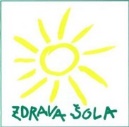 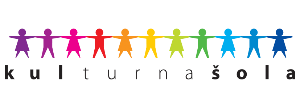 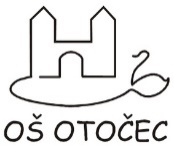 OSNOVNA ŠOLA OTOČECŠolska cesta 20, 8222 OtočecT (07) 30 999 00 R (07) 30 999  (07) 30 999 02tajnistvo@os-otocec.siPREDMETUČBENIKI IZ USDELOVNI ZVEZKICENA (v evrih)SLJMohor et al.: Sreča se mi v pesmi smeje, berilo za 7. razred, MKZ, EAN koda: 9789610108313SLJSlovenščina v oblaku 7, učbenik za slovenščino v 7. razredu (NOVO), 2017, Rokus Klett, EAN 9789612717926MATJ. Berk, J. Draksler, M. Robič: SKRIVNOSTI ŠTEVIL IN OBLIK 7, učbenik za matematiko, Rokus Klett, EAN koda: 9789612712228Skrivnosti števil in oblik 7, zbirka nalog (ne delovni zvezek) za matematiko v 7. razredu, Rokus Klett, EAN koda: 978961271298319,35TJAT. Hutchinson: PROJECT 2, FOURTH EDITION, 4. izdaja, učbenik, OUP, MKT, EAN koda: 9780194764568T. Hutchinson: PROJECT 2, FOURTH EDITION, 4. izdaja, delovni zvezek za angleščino s CD-romom, OUP, MKT, EAN koda: 978019476501517,90GEO/Verdev: Raziskujem Stari svet, samostojni delovni zvezek za geografijo v 7. razredu, Rokus Klett, EAN koda: 9789612716578 ali383107592575511,50ZGOJ. Razpotnik, D. Snoj: RAZISKUJEM PRETEKLOST 7, učbenik za zgodovino, Rokus, Rokus Klett, EAN koda: 9789612712297//GUMA. Pesek: GLASBA DANES IN NEKOČ 7, učbenik za GUM v 7. razredu z dodatkom za posodobljen učni načrt, Rokus Klett, EAN koda: 9789612712303//NARSlavinec: Aktivno v naravoslovje 2, učbenik, DZS, EAN: 9789610202523//OGU Obdelava gradiv – umetne snovi (izbirni predmet)Slukan, D. Obdelava gradiv, umetne snovi – umetne snovi v 7., 8. in 9. razredu, Izotech Založba, EAN: 978961915891318,00